Тести з теми «Електричний струм в металах та електролітах», 8 клас1. Вільними носіями заряду в електролітах є...а)вільні електрониб)позитивні йонив)негативні йониг)атоми та молекули2. Спосіб утворення вільних заряджених частинок у металах...а)електролітична дисоціаціяб)йонізаціяв)руйнування ковалентних зв'язківг)рекомбінація3. Опір металевого провідника збільшується...а)при зменшенні температури провідникаб)при збільшенні температури провідникав)при будь-якій зміні температури провідникаг)при його освітленні4. Спосіб утворення вільних носіїв заряду в електролітах є...а)руйнування ковалентних зв'язківб)електролітична дисоціаціяв)йонізаціяг)рекомбінація5. Вільними носіями заряду в металах є...а)вільні електрониб)позитивні йонив)негативні йони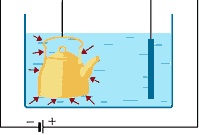 г)атоми, молекули6. На малюнку зображено...а)очищення металівб)отримання металівв)гальваностегіяг)гальванопластика7. Явище зменшення опору провідника до 0 при температурах більших 0К - це...а)надпровідністьб)електролізв)йонізаціяг)рекомбінація8. Проводять електричний струм...а)дисцильована водаб)розчини кислотв)розчини лугів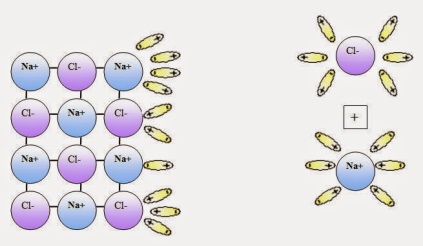 г)розчини солей9. На малюнку зображено...а)електролізб)гальванопластикав)електролітична дисоціаціяг)гальваностегія10. Зі збільшенням температури опір електроліту...а)зменшуєтьсяб)збільшуєтьсяв)не змінюєтьсяг)спочатку збільшується, потім зменшується11. Процес виділення речовин на електродах,пов’язаний з окисно-відновними реакціями, які відбуваються на електродах під час проходження струму, називають...а)електролітична дисоціаціяб)надпровідністьв)електролізг)рафінування12. Електрохімічний еквівалент чисельно дорівнює...а)1 кг певної речовини, яка виділяється на електроді внаслідок проходження через електроліт заряду 1 Клб)масі певної речовини, яка виділяється на електроді внаслідок проходження через електроліт заряду 1 Клв)масі певної речовини, яка виділяється на електроді внаслідок проходження через електроліт певного заряду г)1 кг певної речовини, яка виділяється на електроді внаслідок проходження через електроліт певного заряду Відповіді на тест1. б в (1 балів)2. в (1 балів)3. б (1 балів)4. б (1 балів)5. а (1 балів)6. в (1 балів)7. а (1 балів)8. б в г (1 балів)9. в (1 балів)10. а (1 балів)11. в (1 балів)12. б (1 балів)